Maths (Year 3)Follow this link - https://www.bbc.co.uk/bitesize/articles/zvvsy9qGo through the ‘Learn’ section and move onto the activities below. Activity 1 – worksheets are below in Green, Red and Blue. Activity 2 – Game is below. Green 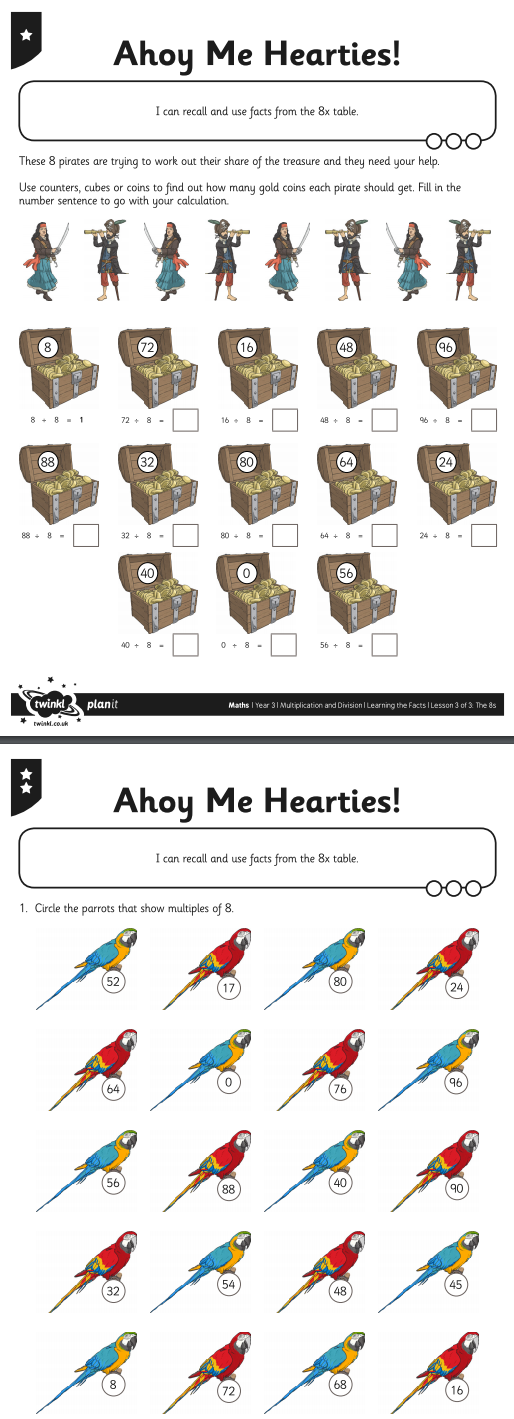 Red 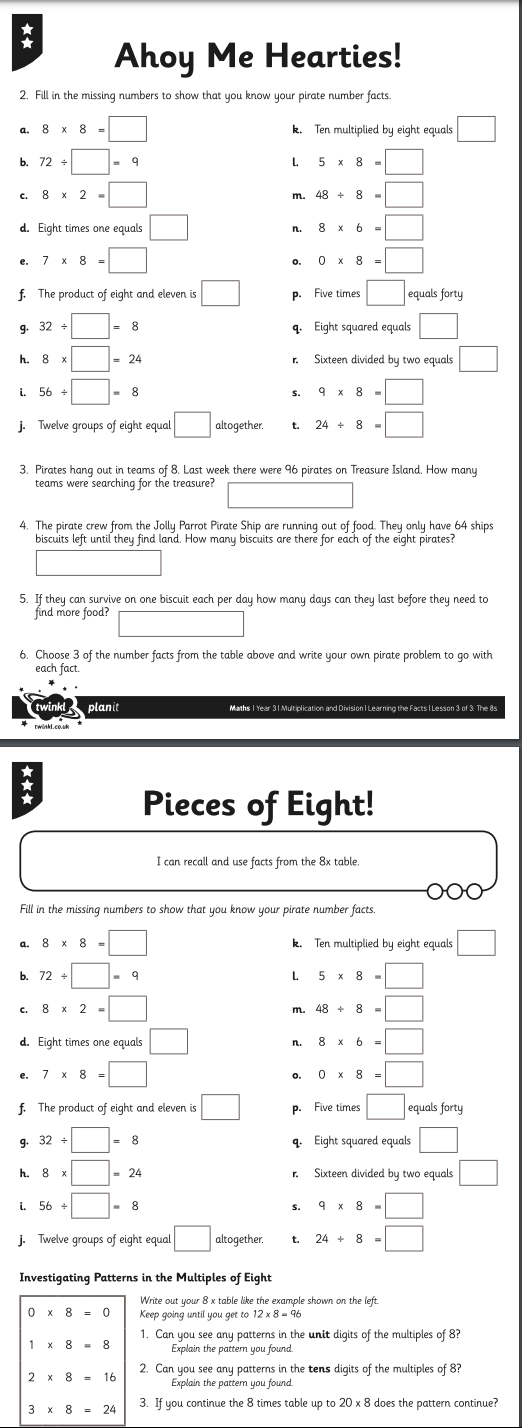 Blue Activity 2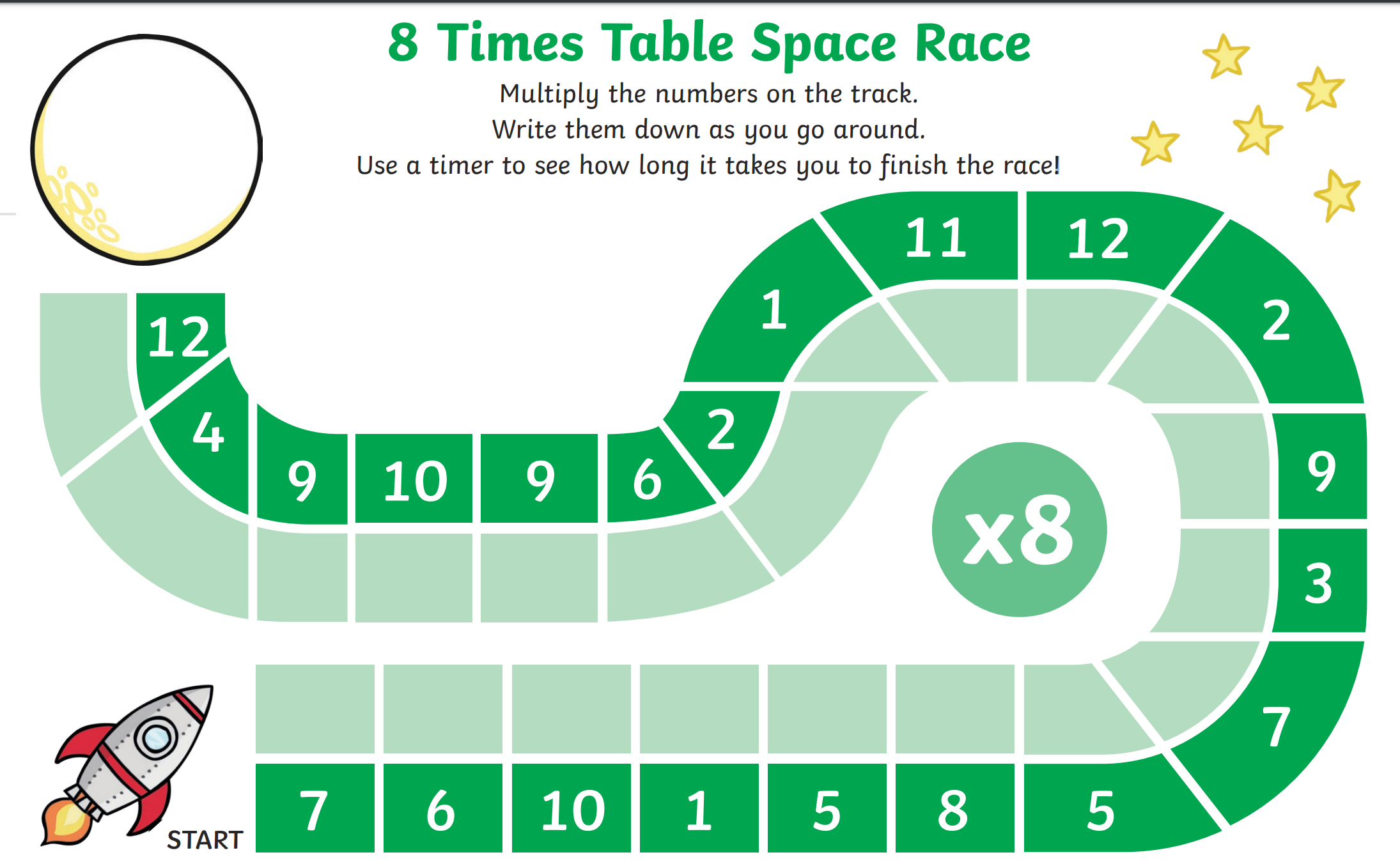 